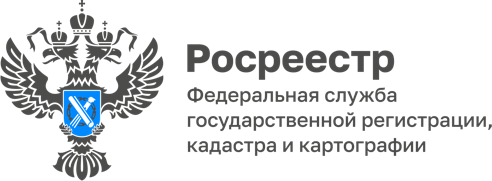 ПРЕСС-РЕЛИЗ21.10.2022Вопрос-ответ Существенные условия договора купли-продажи жилого дома, квартиры, части жилого дома или квартиры.Вопрос задает житель села Усть-Калманка Александр Иванович  К. «Покупаю дом, что должно быть в договоре купли-продажи, чтобы при регистрации не возникли дополнительные вопросы?»На вопрос  отвечает начальник Межмуниципального Алейского отдела  Управления Росреестра по Алтайскому краю Юлия Владимировна Левицкая:Договор купли-продажи  считается заключенным, если между сторонами достигнуто соглашение по всем существенным условиям договора.Перечень существенных условий договора купли-продажи:Данные, позволяющие идентифицировать продаваемый  жилой дом,  квартиру, часть жилого дома или квартиры: кадастровый номер, точный адрес, площадь, в том числе данные  о расположении  жилого дома, части жилого дома  на соответствующем земельном участке. Кроме того, нужно указать  даты и номера регистрации  прав собственности продавца в  Едином государственном реестре недвижимости.В договоре купли-продажи также должны быть отражены цена,  порядок расчетов и сроки  ее уплаты, сведения об имеющихся  обременениях (залог, аренда).Сведения о лицах, проживающих  в жилом доме, квартире, части дома или квартиры на момент продажи и сохраняющих право  пользования  этим помещением после его передачи покупателю (например, нанимателей), договор должен содержать перечень этих лиц с указанием  их прав на пользование.В случае  продажи жилого дома, части жилого дома расположенного на земельном участке, в договоре купли-продажи необходимо  указать имеющиеся ограничения на земельном участке  в соответствии со ст. 56 ЗК РФ.Помните, при отсутствии в договоре купли-продажи одного из существенных условий, осуществление государственной регистрации  перехода права собственности  приостанавливается  по решению государственного  регистратора.